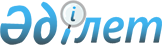 О городском бюджете на 2013-2015 годы
					
			С истёкшим сроком
			
			
		
					Решение Сатпаевского городского маслихата Карагандинской области от 14 декабря 2012 года N 103. Зарегистрировано Департаментом юстиции Карагандинской области 26 декабря 2012 года N 2067. Прекращено действие в связи с истечением срока
      В соответствии с Бюджетным кодексом Республики Казахстан от 4 декабря 2008 года, Законом Республики Казахстан "О местном государственном управлении и самоуправлении в Республике Казахстан" от 23 января 2001 года, Законом Республики Казахстан "О республиканском бюджете на 2013 – 2015 годы" от 23 ноября 2012 года городской маслихат РЕШИЛ:
      1. Утвердить городской бюджет на 2013 – 2015 годы согласно приложениям 1, 2 и 3 соответственно, в том числе на 2013 год в следующих объемах:
      1) доходы – 4 259 335 тысяч тенге, в том числе по:
      налоговым поступлениям – 1 474 665 тысяч тенге;
      неналоговым поступлениям – 9 239 тысяч тенге;
      поступлениям от продажи основного капитала – 12 204 тысяч тенге;
      поступлениям трансфертов – 2 763 227 тысяч тенге;
      2) затраты – 4 284 197 тысяч тенге;
      3) чистое бюджетное кредитование – 0 тысяч тенге;
      бюджетные кредиты – 0 тысяч тенге;
      погашение бюджетных кредитов – 0 тысяч тенге;
      4) сальдо по операциям с финансовыми активами – 26 650 тысяч тенге, в том числе:
      приобретение финансовых активов – 26 650 тысяч тенге;
      поступления от продажи финансовых активов государства – 0 тысяч тенге;
      5) дефицит (профицит) бюджета – минус 51 512 тысяч тенге;
      6) финансирование дефицита (использование профицита) бюджета – 51 512 тысяч тенге, в том числе:
      поступления займов – 0 тысяч тенге;
      погашение займов – 0 тысяч тенге;
      используемые остатки бюджетных средств – 51 512 тысяч тенге.
      Сноска. Пункт 1 с изменениями, внесенными решениями Сатпаевского городского маслихата Карагандинской области от 29.03.2013 N 129 (вводится в действие с 01.01.2013); от 11.07.2013 N 152 (вводится в действие с 01.01.2013); от 09.10.2013 N 173 (вводится в действие с 01.01.2013); от 14.11.2013 N 181 (вводится в действие с 01.01.2013); от 06.12.2013 N 190 (вводится в действие с 01.01.2013); от 13.12.2013 N 194 (вводится в действие с 01.01.2013).


      2. Установить на 2013 год нормативы распределения доходов в городской бюджет в следующих размерах:
      1) по индивидуальному подоходному налогу – 50 процентов;
      2) по социальному налогу – 50 процентов.
      3. Учесть, что в составе доходов городского бюджета на 2013 год предусмотрены следующие трансферты:
      1) целевые текущие трансферты из республиканского бюджета в сумме 93 963 тысяч тенге;
      2) целевые трансферты на развитие из республиканского бюджета в сумме 539 287 тысяч тенге;
      3) целевые трансферты на развитие из областного бюджета в сумме 26 558 тысяч тенге;
      4) целевые текущие трансферты из областного бюджета в сумме 75 тысяч тенге.
      Сноска. Пункт 3 с изменениями, внесенными решениями Сатпаевского городского маслихата Карагандинской области от 29.03.2013 N 129 (вводится в действие с 01.01.2013); от 11.07.2013 N 152 (вводится в действие с 01.01.2013); от 09.10.2013 N 173 (вводится в действие с 01.01.2013); от 14.11.2013 N 181 (вводится в действие с 01.01.2013); от 06.12.2013 N 190 (вводится в действие с 01.01.2013); от 13.12.2013 N 194 (вводится в действие с 01.01.2013).


      4. Учесть, что в составе расходов городского бюджета на 2013 год предусмотрены следующие целевые текущие трансферты из республиканского бюджета:
      на реализацию государственного образовательного заказа в дошкольных организациях образования в сумме 4 413 тысяч тенге;
      на увеличение размера доплаты за квалификационную категорию учителям школ и воспитателям дошкольных организаций образования в сумме 38 652 тысяч тенге;
      на оснащение учебным оборудованием кабинетов физики, химии, биологии в государственных учреждениях основного среднего и общего среднего образования в сумме 2 744 тысяч тенге;
      на ежемесячные выплаты денежных средств опекунам (попечителям) на содержание ребенка-сироты (детей-сирот) и ребенка (детей), оставшегося без попечения родителей в сумме 30 571 тысяч тенге;
      на повышение оплаты труда учителям, прошедшим повышение квалификации по трехуровневой системе в сумме 8 284 тысяч тенге;
      на проведение противоэпизоотических мероприятий в сумме 5 470 тысяч тенге;
      на увеличение штатной численности местных исполнительных органов в сумме 2 679 тысяч тенге;
      на обеспечение оборудованием, программным обеспечением детей-инвалидов, обучающихся на дому в сумме 1 150 тысяч тенге.
      Сноска. Пункт 4 с изменениями, внесенными решениями Сатпаевского городского маслихата Карагандинской области от 29.03.2013 N 129 (вводится в действие с 01.01.2013); от 11.07.2013 N 152 (вводится в действие с 01.01.2013); от 09.10.2013 N 173 (вводится в действие с 01.01.2013); от 13.12.2013 N 194 (вводится в действие с 01.01.2013).


      4-1. Учесть, что в составе расходов городского бюджета на 2013 год предусмотрены целевые текущие трансферты из областного бюджета на проведение ветеринарных мероприятий по энзоотическим болезням животных в сумме 75 тысяч тенге.
      Сноска. Решение дополнено пунктом 4-1 в соответствии с решением Сатпаевского городского маслихата Карагандинской области от 06.12.2013 N 190 (вводится в действие с 01.01.2013).


      5. Учесть, что в составе расходов городского бюджета на 2013 год предусмотрены следующие целевые трансферты на развитие из республиканского бюджета:
      на проектирование, строительство и (или) приобретение жилья государственного коммунального жилищного фонда в сумме 184 026 тысяч тенге;
      на проектирование, развитие, обустройство и (или) приобретение инженерно-коммуникационной инфраструктуры в сумме 55 000 тысяч тенге;
      на транспортную инфраструктуру по реализации бюджетных инвестиционных проектов в рамках Программы развития моногородов на 2012-2020 годы в сумме 300 261 тысяч тенге.
      Сноска. Пункт 5 с изменениями, внесенными решениями Сатпаевского городского маслихата Карагандинской области от 29.03.2013 N 129 (вводится в действие с 01.01.2013); от 11.07.2013 N 152 (вводится в действие с 01.01.2013); от 14.11.2013 N 181 (вводится в действие с 01.01.2013).


      6. Учесть, что в составе расходов городского бюджета на 2013 год предусмотрены следующие целевые трансферты на развитие из областного бюджета:
      на проектирование, строительство и (или) приобретение жилья государственного коммунального жилищного фонда в сумме 20 447 тысяч тенге;
      на проектирование, развитие, обустройство и (или) приобретение инженерно-коммуникационной инфраструктуры в сумме 6 111 тысяч тенге.
      7. Утвердить в составе городского бюджета на 2013 год перечень бюджетных программ поселка Жезказган согласно приложению 4.
      8. Установить на 2013 год гражданским служащим здравоохранения, социального обеспечения, образования, культуры и спорта, работающим в аульной (сельской) местности, финансируемым из городского бюджета, повышенные на двадцать пять процентов должностные оклады и тарифные ставки по сравнению с окладами и ставками гражданских служащих, занимающихся этими видами деятельности в городских условиях.
      9. Утвердить резерв акимата города на 2013 год в сумме 1 565 тысяч тенге.
      Сноска. Пункт 9 с изменениями, внесенными решением Сатпаевского городского маслихата Карагандинской области от 06.12.2013 N 190 (вводится в действие с 01.01.2013).


      10. Установить, что в процессе исполнения городского бюджета на 2013 год не подлежат секвестру местные бюджетные программы согласно приложению 5.
      10-1. Утвердить перечень распределяемых бюджетных программ в составе городского бюджета на 2013 год согласно приложению 6.
      Сноска. Решение дополнено пунктом 10-1 в соответствии с решением Сатпаевского городского маслихата Карагандинской области от 29.03.2013 N 129 (вводится в действие с 01.01.2013).


      11. Настоящее решение вводится в действие с 1 января 2013 года. Городской бюджет на 2013 год
      Сноска. Приложение 1 в редакции решения Сатпаевского городского маслихата Карагандинской области от 13.12.2013 N 194 (вводится в действие с 01.01.2013).

 Городской бюджет на 2014 год
      Сноска. Приложение 2 в редакции решения Сатпаевского городского маслихата Карагандинской области от 09.10.2013 N 173 (вводится в действие с 01.01.2013).

 Городской бюджет на 2015 год Перечень бюджетных программ поселка Жезказган на 2013 год
      Сноска. Приложение 4 в редакции решения Сатпаевского городского маслихата Карагандинской области от 06.12.2013 N 190 (вводится в действие с 01.01.2013). Перечень бюджетных программ, не подлежащих секвестру в процессе исполнения городского бюджета на 2013 год Перечень распределяемых бюджетных программ в составе
городского бюджета на 2013 год
      Сноска. Решение дополнено приложением 6 в соответствии с решением Сатпаевского городского маслихата Карагандинской области от 29.03.2013 N 129 (вводится в действие с 01.01.2013); в редакции решения Сатпаевского городского маслихата Карагандинской области от 13.12.2013 N 194 (вводится в действие с 01.01.2013).
					© 2012. РГП на ПХВ «Институт законодательства и правовой информации Республики Казахстан» Министерства юстиции Республики Казахстан
				
Председатель сессии
К. Адилбаев
Секретарь
городского маслихата
С. ИмамбайПриложение 1
к решению Сатпаевского
городского маслихата
от 14 декабря 2012 года № 103
Категория
Категория
Категория
Категория
Сумма (тысяч тенге)
Класс
Класс
Класс
Сумма (тысяч тенге)
Подкласс
Подкласс
Сумма (тысяч тенге)
Наименование
Сумма (тысяч тенге)
1
2
3
4
5
I. Доходы
4259335
1
Налоговые поступления
1474665
01
Подоходный налог
433816
2
Индивидуальный подоходный налог
433816
03
Социальный налог
286664
1
Социальный налог
286664
04
Налоги на собственность
576851
1
Hалоги на имущество
464770
3
Земельный налог
11441
4
Налог на транспортные средства
100544
5
Единый земельный налог
96
05
Внутренние налоги на товары, работы и услуги
157283
2
Акцизы
4587
3
Поступления за использование природных и других ресурсов
134700
4
Сборы за ведение предпринимательской и профессиональной деятельности
14118
5
Налог на игорный бизнес
3878
08
Обязательные платежи, взимаемые за совершение юридически значимых действий и (или) выдачу документов уполномоченными на то государственными органами или должностными лицами
20051
1
Государственная пошлина
20051
2
Неналоговые поступления
9239
01
Доходы от государственной собственности
6911
5
Доходы от аренды имущества, находящегося в государственной собственности
6911
06
Прочие неналоговые поступления
2328
1
Прочие неналоговые поступления
2328
3
Поступления от продажи основного капитала
12204
03
Продажа земли и нематериальных активов
12204
1
Продажа земли
7997
2
Продажа нематериальных активов
4207
4
Поступления трансфертов
2763227
02
Трансферты из вышестоящих органов государственного управления
2763227
2
Трансферты из областного бюджета
2763227
Функциональная группа
Функциональная группа
Функциональная группа
Функциональная группа
Функциональная группа
Сумма (тысяч тенге)
Функциональная подгруппа
Функциональная подгруппа
Функциональная подгруппа
Функциональная подгруппа
Сумма (тысяч тенге)
Администратор бюджетных программ
Администратор бюджетных программ
Администратор бюджетных программ
Сумма (тысяч тенге)
Программа
Программа
Сумма (тысяч тенге)
Наименование
Сумма (тысяч тенге)
1
2
3
4
5
6
II. Затраты
4284197
01
Государственные услуги общего характера
187660
1
Представительные, исполнительные и другие органы, выполняющие общие функции государственного управления
144677
112
Аппарат маслихата района (города областного значения)
25540
001
Услуги по обеспечению деятельности маслихата района (города областного значения)
20735
003
Капитальные расходы государственного органа
4805
122
Аппарат акима района (города областного значения)
99398
001
Услуги по обеспечению деятельности акима района (города областного значения)
92330
003
Капитальные расходы государственного органа
7068
123
Аппарат акима района в городе, города районного значения, поселка, села, сельского округа
19739
001
Услуги по обеспечению деятельности акима района в городе, города районного значения, поселка, села, сельского округа
19739
2
Финансовая деятельность
1970
459
Отдел экономики и финансов района (города областного значения)
1970
003
Проведение оценки имущества в целях налогообложения
1595
011
Учет, хранение, оценка и реализация имущества, поступившего в коммунальную собственность
375
5
Планирование и статистическая деятельность
550
459
Отдел экономики и финансов района (города областного значения)
550
061
Экономическая экспертиза технико-экономического обоснования бюджетного инвестиционного проекта, бюджетных инвестиций, планируемых к реализации посредством участия государства в уставном капитале юридических лиц
550
9
Прочие государственные услуги общего характера
40463
459
Отдел экономики и финансов района (города областного значения)
36330
001
Услуги по реализации государственной политики в области формирования и развития экономической политики, государственного планирования, исполнения бюджета и управления коммунальной собственностью района (города областного значения)
36330
467
Отдел строительства района (города областного значения)
4133
040
Развитие объектов государственных органов
4133
02
Оборона
15757
1
Военные нужды
13436
122
Аппарат акима района (города областного значения)
13436
005
Мероприятия в рамках исполнения всеобщей воинской обязанности
13436
2
Организация работы по чрезвычайным ситуациям
2321
122
Аппарат акима района (города областного значения)
2321
007
Мероприятия по профилактике и тушению степных пожаров районного (городского) масштаба, а также пожаров в населенных пунктах, в которых не созданы органы государственной противопожарной службы
2321
03
Общественный порядок, безопасность, правовая, судебная, уголовно-исполнительная деятельность
25159
9
Прочие услуги в области общественного порядка и безопасности
25159
458
Отдел жилищно-коммунального хозяйства, пассажирского транспорта и автомобильных дорог района (города областного значения)
25159
021
Обеспечение безопасности дорожного движения в населенных пунктах
25159
04
Образование
2035677
1
Дошкольное воспитание и обучение
152169
471
Отдел образования, физической культуры и спорта района (города областного значения)
152169
040
Реализация государственного образовательного заказа в дошкольных организациях образования
152169
2
Начальное, основное среднее и общее среднее образование
1766816
471
Отдел образования, физической культуры и спорта района (города областного значения)
1766816
004
Общеобразовательное обучение
1612992
005
Дополнительное образование для детей и юношества
153824
9
Прочие услуги в области образования
116692
471
Отдел образования, физической культуры и спорта района (города областного значения)
110141
009
Приобретение и доставка учебников, учебно-методических комплексов для государственных учреждений образования района (города областного значения)
30777
010
Проведение школьных олимпиад, внешкольных мероприятий и конкурсов районного (городского) масштаба
654
020
Ежемесячная выплата денежных средств опекунам (попечителям) на содержание ребенка-сироты (детей-сирот), и ребенка (детей), оставшегося без попечения родителей
30571
023
Обеспечение оборудованием, программным обеспечением детей-инвалидов, обучающихся на дому
1150
067
Капитальные расходы подведомственных государственных учреждений и организаций
46333
068
Обеспечение повышения компьютерной грамотности населения
656
467
Отдел строительства района (города областного значения)
6551
037
Строительство и реконструкция объектов образования
6551
06
Социальная помощь и социальное обеспечение
315714
2
Социальная помощь
292239
451
Отдел занятости и социальных программ района (города областного значения)
280168
002
Программа занятости
50058
004
Оказание социальной помощи на приобретение топлива специалистам здравоохранения, образования, социального обеспечения, культуры, спорта и ветеринарии в сельской местности в соответствии с законодательством Республики Казахстан
24
005
Государственная адресная социальная помощь
3317
006
Оказание жилищной помощи
101537
007
Социальная помощь отдельным категориям нуждающихся граждан по решениям местных представительных органов
50248
010
Материальное обеспечение детей-инвалидов, воспитывающихся и обучающихся на дому
1860
014
Оказание социальной помощи нуждающимся гражданам на дому
41075
016
Государственные пособия на детей до 18 лет
3742
017
Обеспечение нуждающихся инвалидов обязательными гигиеническими средствами и предоставление услуг специалистами жестового языка, индивидуальными помощниками в соответствии с индивидуальной программой реабилитации инвалида
28307
471
Отдел образования, физической культуры и спорта района (города областного значения)
12071
012
Социальная поддержка обучающихся и воспитанников организаций образования очной формы обучения в виде льготного проезда на общественном транспорте (кроме такси) по решению местных представительных органов
12071
9
Прочие услуги в области социальной помощи и социального обеспечения
23475
451
Отдел занятости и социальных программ района (города областного значения)
23475
001
Услуги по реализации государственной политики на местном уровне в области обеспечения занятости и реализации социальных программ для населения
22594
011
Оплата услуг по зачислению, выплате и доставке пособий и других социальных выплат
423
021
Капитальные расходы государственного органа
458
07
Жилищно-коммунальное хозяйство
832963
1
Жилищное хозяйство
312597
458
Отдел жилищно-коммунального хозяйства, пассажирского транспорта и автомобильных дорог района (города областного значения)
10310
004
Обеспечение жильем отдельных категорий граждан
10310
467
Отдел строительства района (города областного значения)
291583
003
Проектирование, строительство и (или) приобретение жилья коммунального жилищного фонда
219048
004
Проектирование, развитие, обустройство и (или) приобретение инженерно-коммуникационной инфраструктуры
72535
479
Отдел жилищной инспекции района (города областного значения)
10704
001
Услуги по реализации государственной политики на местном уровне в области жилищного фонда
10391
005
Капитальные расходы государственного органа
313
2
Коммунальное хозяйство
30608
123
Аппарат акима района в городе, города районного значения, поселка, села, сельского округа
1368
014
Организация водоснабжения населенных пунктов
1368
458
Отдел жилищно-коммунального хозяйства, пассажирского транспорта и автомобильных дорог района (города областного значения)
20639
012
Функционирование системы водоснабжения и водоотведения
20639
467
Отдел строительства района (города областного значения)
8601
005
Развитие коммунального хозяйства
8601
3
Благоустройство населенных пунктов
489758
123
Аппарат акима района в городе, города районного значения, поселка, села, сельского округа
20512
008
Освещение улиц населенных пунктов
7966
009
Обеспечение санитарии населенных пунктов
2388
011
Благоустройство и озеленение населенных пунктов
10158
458
Отдел жилищно-коммунального хозяйства, пассажирского транспорта и автомобильных дорог района (города областного значения)
469246
015
Освещение улиц в населенных пунктах
55122
016
Обеспечение санитарии населенных пунктов
56743
017
Содержание мест захоронений и захоронение безродных
3103
018
Благоустройство и озеленение населенных пунктов
354278
08
Культура, спорт, туризм и информационное пространство
222288
1
Деятельность в области культуры
87407
455
Отдел культуры и развития языков района (города областного значения)
87407
003
Поддержка культурно-досуговой работы
87407
2
Спорт
19836
471
Отдел образования, физической культуры и спорта района (города областного значения)
19836
014
Проведение спортивных соревнований на районном (города областного значения) уровне
5725
015
Подготовка и участие членов сборных команд района (города областного значения) по различным видам спорта на областных спортивных соревнованиях
14111
3
Информационное пространство
79506
455
Отдел культуры и развития языков района (города областного значения)
43803
006
Функционирование районных (городских) библиотек
41231
007
Развитие государственного языка и других языков народа Казахстана
2572
456
Отдел внутренней политики района (города областного значения)
35703
002
Услуги по проведению государственной информационной политики через газеты и журналы
14724
005
Услуги по проведению государственной информационной политики через телерадиовещание
20979
9
Прочие услуги по организации культуры, спорта, туризма и информационного пространства
35539
455
Отдел культуры и развития языков района (города областного значения)
12780
001
Услуги по реализации государственной политики на местном уровне в области развития языков и культуры
10688
010
Капитальные расходы государственного органа
57
032
Капитальные расходы подведомственных государственных учреждений и организаций
2035
456
Отдел внутренней политики района (города областного значения)
22759
001
Услуги по реализации государственной политики на местном уровне в области информации, укрепления государственности и формирования социального оптимизма граждан
14598
003
Реализация мероприятий в сфере молодежной политики
7494
006
Капитальные расходы государственного органа
214
032
Капитальные расходы подведомственных государственных учреждений и организаций
453
10
Сельское, водное, лесное, рыбное хозяйство, особо охраняемые природные территории, охрана окружающей среды и животного мира, земельные отношения
47332
1
Сельское хозяйство
18317
474
Отдел сельского хозяйства и ветеринарии района (города областного значения)
18317
001
Услуги по реализации государственной политики на местном уровне в сфере сельского хозяйства и ветеринарии
11508
005
Обеспечение функционирования скотомогильников (биотермических ям)
2664
007
Организация отлова и уничтожения бродячих собак и кошек
2435
011
Проведение ветеринарных мероприятий по энзоотическим болезням животных
1260
012
Проведение мероприятий по идентификации сельскохозяйственных животных
450
6
Земельные отношения
23545
463
Отдел земельных отношений района (города областного значения)
23545
001
Услуги по реализации государственной политики в области регулирования земельных отношений на территории района (города областного значения)
11875
004
Организация работ по зонированию земель
11410
007
Капитальные расходы государственного органа
260
9
Прочие услуги в области сельского, водного, лесного, рыбного хозяйства, охраны окружающей среды и земельных отношений
5470
474
Отдел сельского хозяйства и ветеринарии района (города областного значения)
5470
013
Проведение противоэпизоотических мероприятий
5470
11
Промышленность, архитектурная, градостроительная и строительная деятельность
17099
2
Архитектурная, градостроительная и строительная деятельность
17099
467
Отдел строительства района (города областного значения)
14159
001
Услуги по реализации государственной политики на местном уровне в области строительства
13449
017
Капитальные расходы государственного органа
710
468
Отдел архитектуры и градостроительства района (города областного значения)
2940
001
Услуги по реализации государственной политики в области архитектуры и градостроительства на местном уровне
2940
12
Транспорт и коммуникации
57466
1
Автомобильный транспорт
57466
123
Аппарат акима района в городе, города районного значения, поселка, села, сельского округа
8402
013
Обеспечение функционирования автомобильных дорог в городах районного значения, поселках, аулах (селах), аульных (сельских) округах
8402
458
Отдел жилищно-коммунального хозяйства, пассажирского транспорта и автомобильных дорог района (города областного значения)
49064
023
Обеспечение функционирования автомобильных дорог
49064
13
Прочие
526968
3
Поддержка предпринимательской деятельности и защита конкуренции
4502
494
Отдел предпринимательства и промышленности района (города областного значения)
4502
006
Поддержка предпринимательской деятельности
4502
9
Прочие
522466
458
Отдел жилищно-коммунального хозяйства, пассажирского транспорта и автомобильных дорог района (города областного значения)
444287
001
Услуги по реализации государственной политики на местном уровне в области жилищно-коммунального хозяйства, пассажирского транспорта и автомобильных дорог
17186
013
Капитальные расходы государственного органа
141
044
Текущее обустройство моногородов в рамках Программы развития моногородов на 2012-2020 годы
93699
085
Реализация бюджетных инвестиционных проектов в рамках Программы развития моногородов на 2012-2020 годы
333261
459
Отдел экономики и финансов района (города областного значения)
1565
012
Резерв местного исполнительного органа района (города областного значения)
1565
471
Отдел образования, физической культуры и спорта района (города областного значения)
64087
001
Услуги по обеспечению деятельности отдела образования, физической культуры и спорта
19074
042
Текущее обустройство моногородов в рамках Программы развития моногородов на 2012-2020 годы
45013
494
Отдел предпринимательства и промышленности района (города областного значения)
12527
001
Услуги по реализации государственной политики на местном уровне в области развития предпринимательства и промышленности
12334
003
Капитальные расходы государственного органа
193
15
Трансферты
114
1
Трансферты
114
459
Отдел экономики и финансов района (города областного значения)
114
006
Возврат неиспользованных (недоиспользованных) целевых трансфертов
114
III. Чистое бюджетное кредитование
0
Категория
Категория
Категория
Категория
Сумма (тысяч тенге)
Класс
Класс
Класс
Сумма (тысяч тенге)
Подкласс
Подкласс
Сумма (тысяч тенге)
Наименование
Сумма (тысяч тенге)
1
2
3
4
5
Погашение бюджетных кредитов
0
Функциональная группа
Функциональная группа
Функциональная группа
Функциональная группа
Функциональная группа
Сумма (тысяч тенге)
Функциональная подгруппа
Функциональная подгруппа
Функциональная подгруппа
Функциональная подгруппа
Сумма (тысяч тенге)
Администратор бюджетных программ
Администратор бюджетных программ
Администратор бюджетных программ
Сумма (тысяч тенге)
Программа
Программа
Сумма (тысяч тенге)
Наименование
Сумма (тысяч тенге)
1
2
3
4
5
6
IV. Сальдо по операциям с финансовыми активами
26650
Приобретение финансовых активов 
26650
13
Прочие
26650
9
Прочие
26650
458
Отдел жилищно-коммунального хозяйства, пассажирского транспорта и автомобильных дорог района (города областного значения)
26650
065
Формирование или увеличение уставного капитала юридических лиц
26650
Категория
Категория
Категория
Категория
Сумма (тысяч тенге)
Класс
Класс
Класс
Сумма (тысяч тенге)
Подкласс
Подкласс
Сумма (тысяч тенге)
Наименование
Сумма (тысяч тенге)
1
2
3
4
5
Поступление от продажи финансовых активов государства
0
Функциональная группа
Функциональная группа
Функциональная группа
Функциональная группа
Функциональная группа
Сумма (тысяч тенге)
Функциональная подгруппа
Функциональная подгруппа
Функциональная подгруппа
Функциональная подгруппа
Сумма (тысяч тенге)
Администратор бюджетных программ
Администратор бюджетных программ
Администратор бюджетных программ
Сумма (тысяч тенге)
Программа
Программа
Сумма (тысяч тенге)
Наименование
Сумма (тысяч тенге)
1
2
3
4
5
6
V. Дефицит (профицит) бюджета
-51512
VI. Финансирование дефицита (использование профицита) бюджета
51512
Категория
Категория
Категория
Категория
Сумма (тысяч тенге)
Класс
Класс
Класс
Сумма (тысяч тенге)
Подкласс
Подкласс
Сумма (тысяч тенге)
Наименование
Сумма (тысяч тенге)
1
2
3
4
5
7
Поступления займов
0
01
Внутренние государственные займы
0
2
Договоры займа
0
Категория
Категория
Категория
Категория
Сумма (тысяч тенге)
Класс
Класс
Класс
Сумма (тысяч тенге)
Подкласс
Подкласс
Сумма (тысяч тенге)
Наименование
Сумма (тысяч тенге)
1
2
3
4
5
8
Используемые остатки бюджетных средств
51512
01
Остатки бюджетных средств
51512
1
Свободные остатки бюджетных средств
51512Приложение 2
к решению Сатпаевского
городского маслихата
от 14 декабря 2012 года № 103
Категория
Категория
Категория
Категория
Сумма (тысяч тенге)
Класс
Класс
Класс
Сумма (тысяч тенге)
Подкласс
Подкласс
Сумма (тысяч тенге)
Наименование
Сумма (тысяч тенге)
1
2
3
4
5
I. Доходы
3777647
1
Налоговые поступления
1241476
01
Подоходный налог
296511
2
Индивидуальный подоходный налог
296511
03
Социальный налог
182141
1
Социальный налог
182141
04
Налоги на собственность
574933
1
Hалоги на имущество
467555
3
Земельный налог
11556
4
Налог на транспортные средства
95719
5
Единый земельный налог
103
05
Внутренние налоги на товары, работы и услуги
165095
2
Акцизы
4908
3
Поступления за использование природных и других ресурсов
136681
4
Сборы за ведение предпринимательской и профессиональной деятельности
18869
5
Налог на игорный бизнес
4637
08
Обязательные платежи, взимаемые за совершение юридически значимых действий и (или) выдачу документов уполномоченными на то государственными органами или должностными лицами
22796
1
Государственная пошлина
22796
2
Неналоговые поступления
11758
01
Доходы от государственной собственности
5770
5
Доходы от аренды имущества, находящегося в государственной собственности
5770
06
Прочие неналоговые поступления
5988
1
Прочие неналоговые поступления
5988
3
Поступления от продажи основного капитала
6908
03
Продажа земли и нематериальных активов
6908
1
Продажа земли
6408
2
Продажа нематериальных активов
500
4
Поступления трансфертов
2517505
02
Трансферты из вышестоящих органов государственного управления
2517505
2
Трансферты из областного бюджета
2517505
Функциональная группа
Функциональная группа
Функциональная группа
Функциональная группа
Функциональная группа
Сумма (тысяч тенге)
Функциональная подгруппа
Функциональная подгруппа
Функциональная подгруппа
Функциональная подгруппа
Сумма (тысяч тенге)
Администратор бюджетных программ
Администратор бюджетных программ
Администратор бюджетных программ
Сумма (тысяч тенге)
Программа
Программа
Сумма (тысяч тенге)
Наименование
Сумма (тысяч тенге)
1
2
3
4
5
6
II. Затраты
3777647
01
Государственные услуги общего характера
164753
1
Представительные, исполнительные и другие органы, выполняющие общие функции государственного управления
125304
112
Аппарат маслихата района (города областного значения)
19096
001
Услуги по обеспечению деятельности маслихата района (города областного значения)
19096
122
Аппарат акима района (города областного значения)
87867
001
Услуги по обеспечению деятельности акима района (города областного значения)
86067
003
Капитальные расходы государственного органа
1800
123
Аппарат акима района в городе, города районного значения, поселка, села, сельского округа
18341
001
Услуги по обеспечению деятельности акима района в городе, города районного значения, поселка, села, сельского округа
18341
2
Финансовая деятельность
20310
452
Отдел финансов района (города областного значения)
20310
001
Услуги по реализации государственной политики в области исполнения бюджета района (города областного значения) и управления коммунальной собственностью района (города областного значения)
18343
003
Проведение оценки имущества в целях налогообложения
1667
011
Учет, хранение, оценка и реализация имущества, поступившего в коммунальную собственность
300
5
Планирование и статистическая деятельность
19139
453
Отдел экономики и бюджетного планирования района (города областного значения)
19139
001
Услуги по реализации государственной политики в области формирования и развития экономической политики, системы государственного планирования и управления района (города областного значения)
19139
02
Оборона
11067
1
Военные нужды
10497
122
Аппарат акима района (города областного значения)
10497
005
Мероприятия в рамках исполнения всеобщей воинской обязанности
10497
2
Организация работы по чрезвычайным ситуациям
570
122
Аппарат акима района (города областного значения)
570
007
Мероприятия по профилактике и тушению степных пожаров районного (городского) масштаба, а также пожаров в населенных пунктах, в которых не созданы органы государственной противопожарной службы
570
03
Общественный порядок, безопасность, правовая, судебная, уголовно-исполнительная деятельность
29000
9
Прочие услуги в области общественного порядка и безопасности
29000
458
Отдел жилищно-коммунального хозяйства, пассажирского транспорта и автомобильных дорог района (города областного значения)
29000
021
Обеспечение безопасности дорожного движения в населенных пунктах
29000
04
Образование
2306095
1
Дошкольное воспитание и обучение
161250
471
Отдел образования, физической культуры и спорта района (города областного значения)
161250
040
Реализация государственного образовательного заказа в дошкольных организациях образования
161250
2
Начальное, основное среднее и общее среднее образование
2094110
471
Отдел образования, физической культуры и спорта района (города областного значения)
2094110
004
Общеобразовательное обучение
1934910
005
Дополнительное образование для детей и юношества
159200
9
Прочие услуги в области образования
50735
471
Отдел образования, физической культуры и спорта района (города областного значения)
50735
009
Приобретение и доставка учебников, учебно-методических комплексов для государственных учреждений образования района (города областного значения)
49000
010
Проведение школьных олимпиад, внешкольных мероприятий и конкурсов районного (городского) масштаба
817
068
Обеспечение повышения компьютерной грамотности населения
918
06
Социальная помощь и социальное обеспечение
228627
2
Социальная помощь
205544
451
Отдел занятости и социальных программ района (города областного значения)
192544
002
Программа занятости
53500
004
Оказание социальной помощи на приобретение топлива специалистам здравоохранения, образования, социального обеспечения, культуры, спорта и ветеринарии в сельской местности в соответствии с законодательством Республики Казахстан
30
005
Государственная адресная социальная помощь
4635
006
Оказание жилищной помощи
700
007
Социальная помощь отдельным категориям нуждающихся граждан по решениям местных представительных органов
48665
010
Материальное обеспечение детей-инвалидов, воспитывающихся и обучающихся на дому
2430
014
Оказание социальной помощи нуждающимся гражданам на дому
42002
016
Государственные пособия на детей до 18 лет
8002
017
Обеспечение нуждающихся инвалидов обязательными гигиеническими средствами и предоставление услуг специалистами жестового языка, индивидуальными помощниками в соответствии с индивидуальной программой реабилитации инвалида
32580
471
Отдел образования, физической культуры и спорта района (города областного значения)
13000
012
Социальная поддержка обучающихся и воспитанников организаций образования очной формы обучения в виде льготного проезда на общественном транспорте (кроме такси) по решению местных представительных органов
13000
9
Прочие услуги в области социальной помощи и социального обеспечения
23083
451
Отдел занятости и социальных программ района (города областного значения)
23083
001
Услуги по реализации государственной политики на местном уровне в области обеспечения занятости и реализации социальных программ для населения
22648
011
Оплата услуг по зачислению, выплате и доставке пособий и других социальных выплат
435
07
Жилищно-коммунальное хозяйство
652685
1
Жилищное хозяйство
30105
467
Отдел строительства района (города областного значения)
21000
004
Проектирование, развитие, обустройство и (или) приобретение инженерно-коммуникационной инфраструктуры
21000
479
Отдел жилищной инспекции района (города областного значения)
9105
001
Услуги по реализации государственной политики на местном уровне в области жилищного фонда
9105
2
Коммунальное хозяйство
75822
123
Аппарат акима района в городе, города районного значения, поселка, села, сельского округа
822
014
Организация водоснабжения населенных пунктов
822
458
Отдел жилищно-коммунального хозяйства, пассажирского транспорта и автомобильных дорог района (города областного значения)
15000
012
Функционирование системы водоснабжения и водоотведения
15000
467
Отдел строительства района (города областного значения)
60000
005
Развитие коммунального хозяйства
60000
3
Благоустройство населенных пунктов
546758
123
Аппарат акима района в городе, города районного значения, поселка, села, сельского округа
19628
008
Освещение улиц населенных пунктов
7460
009
Обеспечение санитарии населенных пунктов
2460
011
Благоустройство и озеленение населенных пунктов
9708
458
Отдел жилищно-коммунального хозяйства, пассажирского транспорта и автомобильных дорог района (города областного значения)
527130
015
Освещение улиц в населенных пунктах
53670
016
Обеспечение санитарии населенных пунктов
50264
017
Содержание мест захоронений и захоронение безродных
3196
018
Благоустройство и озеленение населенных пунктов
420000
08
Культура, спорт, туризм и информационное пространство
204406
1
Деятельность в области культуры
83432
455
Отдел культуры и развития языков района (города областного значения)
83432
003
Поддержка культурно-досуговой работы
83432
2
Спорт
15416
471
Отдел образования, физической культуры и спорта района (города областного значения)
15416
014
Проведение спортивных соревнований на районном (города областного значения) уровне
5896
015
Подготовка и участие членов сборных команд района (города областного значения) по различным видам спорта на областных спортивных соревнованиях
9520
3
Информационное пространство
73153
455
Отдел культуры и развития языков района (города областного значения)
45606
006
Функционирование районных (городских) библиотек
42529
007
Развитие государственного языка и других языков народа Казахстана
3077
456
Отдел внутренней политики района (города областного значения)
27547
002
Услуги по проведению государственной информационной политики через газеты и журналы
12647
005
Услуги по проведению государственной информационной политики через телерадиовещание
14900
9
Прочие услуги по организации культуры, спорта, туризма и информационного пространства
32405
455
Отдел культуры и развития языков района (города областного значения)
10065
001
Услуги по реализации государственной политики на местном уровне в области развития языков и культуры
10065
456
Отдел внутренней политики района (города областного значения)
22340
001
Услуги по реализации государственной политики на местном уровне в области информации, укрепления государственности и формирования социального оптимизма граждан
14210
003
Реализация мероприятий в сфере молодежной политики
8130
10
Сельское, водное, лесное, рыбное хозяйство, особо охраняемые природные территории, охрана окружающей среды и животного мира, земельные отношения
26434
1
Сельское хозяйство
15450
474
Отдел сельского хозяйства и ветеринарии района (города областного значения)
15450
001
Услуги по реализации государственной политики на местном уровне в сфере сельского хозяйства и ветеринарии
10240
005
Обеспечение функционирования скотомогильников (биотермических ям)
2745
007
Организация отлова и уничтожения бродячих собак и кошек
2000
012
Проведение мероприятий по идентификации сельскохозяйственных животных
465
6
Земельные отношения
10984
463
Отдел земельных отношений района (города областного значения)
10984
001
Услуги по реализации государственной политики в области регулирования земельных отношений на территории района (города областного значения)
10984
11
Промышленность, архитектурная, градостроительная и строительная деятельность
15670
2
Архитектурная, градостроительная и строительная деятельность
15670
472
Отдел строительства, архитектуры и градостроительства района (города областного значения)
15670
001
Услуги по реализации государственной политики в области строительства, архитектуры и градостроительства на местном уровне
15670
12
Транспорт и коммуникации
48889
1
Автомобильный транспорт
48889
123
Аппарат акима района в городе, города районного значения, поселка, села, сельского округа
8654
013
Обеспечение функционирования автомобильных дорог в городах районного значения, поселках, селах, сельских округах
8654
458
Отдел жилищно-коммунального хозяйства, пассажирского транспорта и автомобильных дорог района (города областного значения)
40235
023
Обеспечение функционирования автомобильных дорог
40235
13
Прочие
90021
3
Поддержка предпринимательской деятельности и защита конкуренции
14534
469
Отдел предпринимательства района (города областного значения)
14534
001
Услуги по реализации государственной политики на местном уровне в области развития предпринимательства и промышленности
11234
003
Поддержка предпринимательской деятельности
3300
9
Прочие
75487
452
Отдел финансов района (города областного значения)
20000
012
Резерв местного исполнительного органа района (города областного значения)
20000
458
Отдел жилищно-коммунального хозяйства, пассажирского транспорта и автомобильных дорог района (города областного значения)
36020
001
Услуги по реализации государственной политики на местном уровне в области жилищно-коммунального хозяйства, пассажирского транспорта и автомобильных дорог
17020
065
Формирование или увеличение уставного капитала юридических лиц
19000
471
Отдел образования, физической культуры и спорта района (города областного значения)
19467
001
Услуги по обеспечению деятельности отдела образования, физической культуры и спорта
19467
III. Чистое бюджетное кредитование
0
Категория
Категория
Категория
Категория
Сумма (тысяч тенге)
Класс
Класс
Класс
Сумма (тысяч тенге)
Подкласс
Подкласс
Сумма (тысяч тенге)
Наименование
Сумма (тысяч тенге)
1
2
3
4
5
Погашение бюджетных кредитов
0
Функциональная группа
Функциональная группа
Функциональная группа
Функциональная группа
Функциональная группа
Сумма (тысяч тенге)
Функциональная подгруппа
Функциональная подгруппа
Функциональная подгруппа
Функциональная подгруппа
Сумма (тысяч тенге)
Администратор бюджетных программ
Администратор бюджетных программ
Администратор бюджетных программ
Сумма (тысяч тенге)
Программа
Программа
Сумма (тысяч тенге)
Наименование
Сумма (тысяч тенге)
1
2
3
4
5
6
IV. Сальдо по операциям с финансовыми активами
0
Категория
Категория
Категория
Категория
Сумма (тысяч тенге)
Класс
Класс
Класс
Сумма (тысяч тенге)
Подкласс
Подкласс
Сумма (тысяч тенге)
Наименование
Сумма (тысяч тенге)
1
2
3
4
5
Поступление от продажи финансовых активов государства
0
Функциональная группа
Функциональная группа
Функциональная группа
Функциональная группа
Функциональная группа
Сумма (тысяч тенге)
Функциональная подгруппа
Функциональная подгруппа
Функциональная подгруппа
Функциональная подгруппа
Сумма (тысяч тенге)
Администратор бюджетных программ
Администратор бюджетных программ
Администратор бюджетных программ
Сумма (тысяч тенге)
Программа
Программа
Сумма (тысяч тенге)
Наименование
Сумма (тысяч тенге)
1
2
3
4
5
6
V. Дефицит (профицит) бюджета
0
VI. Финансирование дефицита (использование профицита) бюджета
0
Категория
Категория
Категория
Категория
Сумма (тысяч тенге)
Класс
Класс
Класс
Сумма (тысяч тенге)
Подкласс
Подкласс
Сумма (тысяч тенге)
Наименование
Сумма (тысяч тенге)
1
2
3
4
5
7
Поступления займов
0
01
Внутренние государственные займы
0
2
Договоры займа
0
Категория
Категория
Категория
Категория
Сумма (тысяч тенге)
Класс
Класс
Класс
Сумма (тысяч тенге)
Подкласс
Подкласс
Сумма (тысяч тенге)
Наименование
Сумма (тысяч тенге)
1
2
3
4
5
8
Используемые остатки бюджетных средств
0
01
Остатки бюджетных средств
0
1
Свободные остатки бюджетных средств
0Приложение 3
к решению Сатпаевского
городского маслихата
от 14 декабря 2012 года № 103
Категория
Категория
Категория
Категория
Сумма (тысяч тенге)
Класс
Класс
Класс
Сумма (тысяч тенге)
Подкласс
Подкласс
Сумма (тысяч тенге)
Наименование
Сумма (тысяч тенге)
1
2
3
4
5
I. Доходы
3800894
1
Налоговые поступления
1287281
01
Подоходный налог
316952
2
Индивидуальный подоходный налог
316952
03
Социальный налог
188323
1
Социальный налог
188323
04
Налоги на собственность
586431
1
Hалоги на имущество
472231
3
Земельный налог
11671
4
Налог на транспортные средства
102419
5
Единый земельный налог
110
05
Внутренние налоги на товары, работы и услуги
171183
2
Акцизы
5252
3
Поступления за использование природных и других ресурсов
140781
4
Сборы за ведение предпринимательской и профессиональной деятельности
20189
5
Налог на игорный бизнес
4961
08
Обязательные платежи, взимаемые за совершение юридически значимых действий и (или) выдачу документов уполномоченными на то государственными органами или должностными лицами
24392
1
Государственная пошлина
24392
2
Неналоговые поступления
12581
01
Доходы от государственной собственности
6060
5
Доходы от аренды имущества, находящегося в государственной собственности
6060
06
Прочие неналоговые поступления
6521
1
Прочие неналоговые поступления
6521
3
Поступления от продажи основного капитала
7023
03
Продажа земли и нематериальных активов
7023
1
Продажа земли
6523
2
Продажа нематериальных активов
500
4
Поступления трансфертов
2494009
02
Трансферты из вышестоящих органов государственного управления
2494009
2
Трансферты из областного бюджета
2494009
Функциональная группа
Функциональная группа
Функциональная группа
Функциональная группа
Функциональная группа
Сумма (тысяч тенге)
Функциональная подгруппа
Функциональная подгруппа
Функциональная подгруппа
Функциональная подгруппа
Сумма (тысяч тенге)
Администратор бюджетных программ 
Администратор бюджетных программ 
Администратор бюджетных программ 
Сумма (тысяч тенге)
Программа 
Программа 
Сумма (тысяч тенге)
Наименование
Сумма (тысяч тенге)
1
2
3
4
5
6
II. Затраты
3800894
01
Государственные услуги общего характера
168665
1
Представительные, исполнительные и другие органы, выполняющие общие функции государственного управления
127215
112
Аппарат маслихата района (города областного значения)
19670
112
001
Услуги по обеспечению деятельности маслихата района (города областного значения)
19670
122
Аппарат акима района (города областного значения)
88650
122
001
Услуги по обеспечению деятельности акима района (города областного значения)
88650
123
Аппарат акима района в городе, города районного значения, поселка, аула (села), аульного (сельского) округа
18895
001
Услуги по обеспечению деятельности акима района в городе, города районного значения, поселка, аула (села), аульного (сельского) округа
18895
2
Финансовая деятельность
21650
452
Отдел финансов района (города областного значения)
21650
001
Услуги по реализации государственной политики в области исполнения бюджета района (города областного значения) и управления коммунальной собственностью района (города областного значения)
19000
003
Проведение оценки имущества в целях налогообложения
2000
011
Учет, хранение, оценка и реализация имущества, поступившего в коммунальную собственность 
650
5
Планирование и статистическая деятельность
19800
453
Отдел экономики и бюджетного планирования района (города областного значения)
19800
001
Услуги по реализации государственной политики в области формирования и развития экономической политики, системы государственного планирования и управления района (города областного значения)
19800
02
Оборона
11440
1
Военные нужды
10820
122
Аппарат акима района (города областного значения)
10820
005
Мероприятия в рамках исполнения всеобщей воинской обязанности
10820
2
Организация работы по чрезвычайным ситуациям
620
122
Аппарат акима района (города областного значения)
620
007
Мероприятия по профилактике и тушению степных пожаров районного (городского) масштаба, а также пожаров в населенных пунктах, в которых не созданы органы государственной противопожарной службы
620
03
Общественный порядок, безопасность, правовая, судебная, уголовно-исполнительная деятельность
30000
9
Прочие услуги в области общественного порядка и безопасности
30000
458
Отдел жилищно-коммунального хозяйства, пассажирского транспорта и автомобильных дорог района (города областного значения)
30000
021
Обеспечение безопасности дорожного движения в населенных пунктах
30000
04
Образование
2307975
1
Дошкольное воспитание и обучение
165200
471
Отдел образования, физической культуры и спорта района (города областного значения)
165200
040
Реализация государственного образовательного заказа в дошкольных организациях образования
165200
2
Начальное, основное среднее и общее среднее образование
2098910
471
Отдел образования, физической культуры и спорта района (города областного значения)
2098910
004
Общеобразовательное обучение
1934910
005
Дополнительное образование для детей и юношества
164000
9
Прочие услуги в области образования
43865
471
Отдел образования, физической культуры и спорта района (города областного значения)
43865
009
Приобретение и доставка учебников, учебно-методических комплексов для государственных учреждений образования района (города областного значения)
42000
010
Проведение школьных олимпиад, внешкольных мероприятий и конкурсов районного (городского) масштаба
915
068
Обеспечение повышения компьютерной грамотности населения
950
06
Социальная помощь и социальное обеспечение
238047
2
Социальная помощь
214277
451
Отдел занятости и социальных программ района (города областного значения)
200777
002
Программа занятости
55600
004
Оказание социальной помощи на приобретение топлива специалистам здравоохранения, образования, социального обеспечения, культуры, спорта и ветеринарии в сельской местности в соответствии с законодательством Республики Казахстан
60
005
Государственная адресная социальная помощь
4960
006
Оказание жилищной помощи
750
007
Социальная помощь отдельным категориям нуждающихся граждан по решениям местных представительных органов
50125
010
Материальное обеспечение детей-инвалидов, воспитывающихся и обучающихся на дому
2600
014
Оказание социальной помощи нуждающимся гражданам на дому
43260
016
Государственные пособия на детей до 18 лет
8562
017
Обеспечение нуждающихся инвалидов обязательными гигиеническими средствами и предоставление услуг специалистами жестового языка, индивидуальными помощниками в соответствии с индивидуальной программой реабилитации инвалида
34860
471
Отдел образования, физической культуры и спорта района (города областного значения)
13500
012
Социальная поддержка обучающихся и воспитанников организаций образования очной формы обучения в виде льготного проезда на общественном транспорте (кроме такси) по решению местных представительных органов
13500
9
Прочие услуги в области социальной помощи и социального обеспечения
23770
451
Отдел занятости и социальных программ района (города областного значения)
23770
001
Услуги по реализации государственной политики на местном уровне в области обеспечения занятости и реализации социальных программ для населения
23320
011
Оплата услуг по зачислению, выплате и доставке пособий и других социальных выплат
450
07
Жилищно-коммунальное хозяйство
618217
1
Жилищное хозяйство
9500
479
Отдел жилищной инспекции района (города областного значения)
9500
001
Услуги по реализации государственной политики на местном уровне в области жилищного фонда
9500
2
Коммунальное хозяйство
71312
123
Аппарат акима района в городе, города районного значения, поселка, аула (села), аульного (сельского) округа
862
123
014
Организация водоснабжения населенных пунктов
862
458
Отдел жилищно-коммунального хозяйства, пассажирского транспорта и автомобильных дорог района (города областного значения)
15450
458
012
Функционирование системы водоснабжения и водоотведения
15450
472
Отдел строительства, архитектуры и градостроительства района (города областного значения)
55000
005
Развитие коммунального хозяйства
55000
3
Благоустройство населенных пунктов
537405
123
Аппарат акима района в городе, города районного значения, поселка, аула (села), аульного (сельского) округа
20250
008
Освещение улиц населенных пунктов
7700
009
Обеспечение санитарии населенных пунктов
2550
011
Благоустройство и озеленение населенных пунктов
10000
458
Отдел жилищно-коммунального хозяйства, пассажирского транспорта и автомобильных дорог района (города областного значения)
517155
015
Освещение улиц в населенных пунктах
55280
016
Обеспечение санитарии населенных пунктов
54200
017
Содержание мест захоронений и захоронение безродных
3300
018
Благоустройство и озеленение населенных пунктов
404375
08
Культура, спорт, туризм и информационное пространство
212860
1
Деятельность в области культуры
85960
455
Отдел культуры и развития языков района (города областного значения)
85960
003
Поддержка культурно-досуговой работы
85960
2
Спорт
17300
471
Отдел образования, физической культуры и спорта района (города областного значения)
17300
014
Проведение спортивных соревнований на районном (города областного значения) уровне
6800
015
Подготовка и участие членов сборных команд района (города областного значения) по различным видам спорта на областных спортивных соревнованиях
10500
3
Информационное пространство
76050
455
Отдел культуры и развития языков района (города областного значения)
47050
006
Функционирование районных (городских) библиотек
43850
007
Развитие государственного языка и других языков народа Казахстана
3200
456
Отдел внутренней политики района (города областного значения)
29000
002
Услуги по проведению государственной информационной политики через газеты и журналы
13200
005
Услуги по проведению государственной информационной политики через телерадиовещание
15800
9
Прочие услуги по организации культуры, спорта, туризма и информационного пространства
33550
455
Отдел культуры и развития языков района (города областного значения)
10500
001
Услуги по реализации государственной политики на местном уровне в области развития языков и культуры
10500
456
Отдел внутренней политики района (города областного значения)
23050
001
Услуги по реализации государственной политики на местном уровне в области информации, укрепления государственности и формирования социального оптимизма граждан
14650
003
Реализация мероприятий в сфере молодежной политики
8400
10
Сельское, водное, лесное, рыбное хозяйство, особо охраняемые природные территории, охрана окружающей среды и животного мира, земельные отношения
28210
1
Сельское хозяйство
16560
474
Отдел сельского хозяйства и ветеринарии района (города областного значения)
16560
001
Услуги по реализации государственной политики на местном уровне в сфере сельского хозяйства и ветеринарии
10600
005
Обеспечение функционирования скотомогильников (биотермических ям)
2980
007
Организация отлова и уничтожения бродячих собак и кошек
2500
012
Проведение мероприятий по идентификации сельскохозяйственных животных
480
6
Земельные отношения
11650
463
Отдел земельных отношений района (города областного значения)
11650
001
Услуги по реализации государственной политики в области регулирования земельных отношений на территории района (города областного значения)
11650
11
Промышленность, архитектурная, градостроительная и строительная деятельность
16150
2
Архитектурная, градостроительная и строительная деятельность
16150
472
Отдел строительства, архитектуры и градостроительства района (города областного значения)
16150
001
Услуги по реализации государственной политики в области строительства, архитектуры и градостроительства на местном уровне
16150
12
Транспорт и коммуникации
50450
1
Автомобильный транспорт
50450
123
Аппарат акима района в городе, города районного значения, поселка, аула (села), аульного (сельского) округа
8950
123
013
Обеспечение функционирования автомобильных дорог в городах районного значения, поселках, аулах (селах), аульных (сельских) округах
8950
458
Отдел жилищно-коммунального хозяйства, пассажирского транспорта и автомобильных дорог района (города областного значения)
41500
023
Обеспечение функционирования автомобильных дорог
41500
13
Прочие
118880
3
Поддержка предпринимательской деятельности и защита конкуренции
15580
469
Отдел предпринимательства района (города областного значения)
15580
001
Услуги по реализации государственной политики на местном уровне в области развития предпринимательства и промышленности
11580
003
Поддержка предпринимательской деятельности
4000
9
Прочие
103300
452
Отдел финансов района (города областного значения)
20000
012
Резерв местного исполнительного органа района (города областного значения)
20000
458
Отдел жилищно-коммунального хозяйства, пассажирского транспорта и автомобильных дорог района (города областного значения)
62800
001
Услуги по реализации государственной политики на местном уровне в области жилищно-коммунального хозяйства, пассажирского транспорта и автомобильных дорог
17800
065
Формирование или увеличение уставного капитала юридических лиц
45000
471
Отдел образования, физической культуры и спорта района (города областного значения)
20500
001
Услуги по обеспечению деятельности отдела образования, физической культуры и спорта
20500
III. Чистое бюджетное кредитование
0
Категория
Категория
Категория
Категория
Сумма (тысяч тенге)
Класс
Класс
Класс
Сумма (тысяч тенге)
Подкласс
Подкласс
Сумма (тысяч тенге)
Наименование
Сумма (тысяч тенге)
1
2
3
4
5
Погашение бюджетных кредитов
0
Функциональная группа
Функциональная группа
Функциональная группа
Функциональная группа
Функциональная группа
Сумма (тысяч тенге)
Функциональная подгруппа
Функциональная подгруппа
Функциональная подгруппа
Функциональная подгруппа
Сумма (тысяч тенге)
Администратор бюджетных программ
Администратор бюджетных программ
Администратор бюджетных программ
Сумма (тысяч тенге)
Программа
Программа
Сумма (тысяч тенге)
Наименование
Сумма (тысяч тенге)
1
2
3
4
5
6
IV. Сальдо по операциям с финансовыми активами
0
Категория
Категория
Категория
Категория
Сумма (тысяч тенге)
Класс
Класс
Класс
Сумма (тысяч тенге)
Подкласс
Подкласс
Сумма (тысяч тенге)
Наименование
Сумма (тысяч тенге)
1
2
3
4
5
Поступление от продажи финансовых активов государства
0
Функциональная группа
Функциональная группа
Функциональная группа
Функциональная группа
Функциональная группа
Сумма (тысяч тенге)
Функциональная подгруппа
Функциональная подгруппа
Функциональная подгруппа
Функциональная подгруппа
Сумма (тысяч тенге)
Администратор бюджетных программ
Администратор бюджетных программ
Администратор бюджетных программ
Сумма (тысяч тенге)
Программа
Программа
Сумма (тысяч тенге)
Наименование
Сумма (тысяч тенге)
1
2
3
4
5
6
V. Дефицит (профицит) бюджета
0
VI. Финансирование дефицита (использование профицита) бюджета
0Приложение 4
к решению Сатпаевского
городского маслихата
от 14 декабря 2012 года № 103
Функциональная группа
Функциональная группа
Функциональная группа
Функциональная группа
Функциональная группа
Сумма (тысяч тенге)
Функциональная подгруппа
Функциональная подгруппа
Функциональная подгруппа
Функциональная подгруппа
Сумма (тысяч тенге)
Администратор бюджетных программ
Администратор бюджетных программ
Администратор бюджетных программ
Сумма (тысяч тенге)
Программа
Программа
Сумма (тысяч тенге)
Наименование
Сумма (тысяч тенге)
1
2
3
4
5
6
Затраты
50021
01
Государственные услуги общего характера
19739
1
Представительные, исполнительные и другие органы, выполняющие общие функции государственного управления
19739
123
Аппарат акима района в городе, города районного значения, поселка, села, сельского округа
19739
001
Услуги по обеспечению деятельности акима района в городе, города районного значения, поселка, села, сельского округа
19739
07
Жилищно-коммунальное хозяйство
21880
2
Коммунальное хозяйство
1368
123
Аппарат акима района в городе, города районного значения, поселка, села, сельского округа
1368
014
Организация водоснабжения населенных пунктов
1368
3
Благоустройство населенных пунктов
20512
123
Аппарат акима района в городе, города районного значения, поселка, села, сельского округа
20512
008
Освещение улиц населенных пунктов
7966
009
Обеспечение санитарии населенных пунктов
2388
011
Благоустройство и озеленение населенных пунктов
10158
12
Транспорт и коммуникации
8402
1
Автомобильный транспорт
8402
123
Аппарат акима района в городе, города районного значения, поселка, села, сельского округа
8402
013
Обеспечение функционирования автомобильных дорог в городах районного значения, поселках, селах, сельских округах
8402Приложение 5
к решению Сатпаевского
городского маслихата
от 14 декабря 2012 года № 103
Функция
Функция
Функция
Функция
Администратор бюджетных программ
Администратор бюджетных программ
Администратор бюджетных программ
Программа
Программа
Наименование
1
2
3
4
04
Образование
471
Отдел образования, физической культуры и спорта района (города областного значения)
004
Общеобразовательное обучениеПриложение 6
к решению 13 сессии
Сатпаевского городского маслихата
от 14 декабря 2012 года N 103
Наименование
Сумма (тысяч тенге)
1
2
Всего
331976
Целевые текущие трансферты из республиканского бюджета
331976
в том числе:
На реализацию мероприятий Дорожной карты занятости 2020
25224
в том числе:
переподготовка кадров
2604
частичное субсидирование заработной платы
1371
предоставление субсидий на переезд
2474
молодежная практика
5359
Обеспечение деятельности центров занятости населения
13416
На реализацию текущих мероприятий в рамках Программы развития моногородов на 2012-2020 годы
303080
в том числе:
Субсидирование процентной ставки по кредитам для реализации проектов в рамках Программы развития моногородов на 2012-2020 годы
50400
Предоставление грантов на развитие новых производств в рамках Программы развития моногородов на 2012-2020 годы
13000
Текущее обустройство моногородов в рамках Программы развития моногородов на 2012-2020 годы
66427
на ремонт объектов образования
66427
Текущее обустройство моногородов в рамках Программы развития моногородов на 2012-2020 годы
173253
жилищно-коммунальное хозяйство и благоустройство
173253
На реализацию мероприятий в рамках реализации Государственной программы развития здравоохранения Республики Казахстан "Саламатты Қазақстан" на 2011-2015 годы
3672